СТОИМОСТЬ АВТОБУСА НА ГРУППУ: 7.000.000
Конт. тел. Анастасия - +375 33 645 70 67 "Зимняя сказка у могилевских зубров"с 15 декабря по 10 январяПрограмма тура:СТОИМОСТЬ ТУРА:На группу 40 чел. – 120.000В стоимость программы включено: сопровождение экскурсоводом,экскурсионное обслуживание по маршруту.бронирование входных билетов;входные билеты (cафари, зоосад, корчма)Новогодняя программа с Дедом Морозом и угощение от него.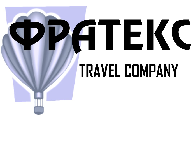 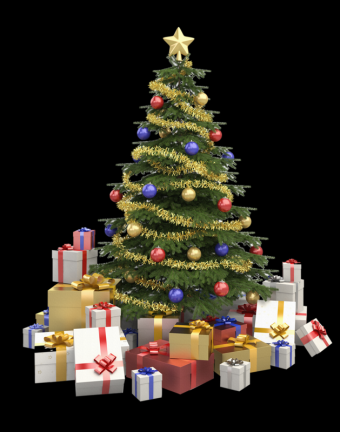 